Как выбрать лучший ресторан в вашем городе? 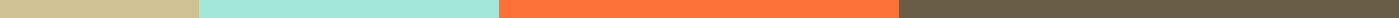 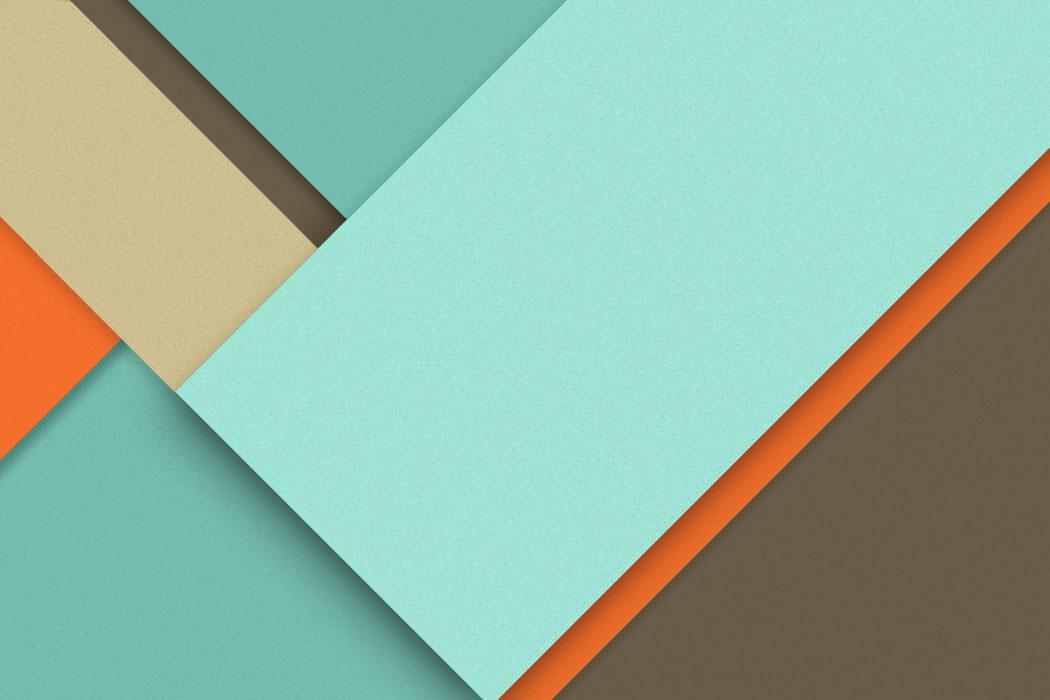 Ресторанный бизнес15.01.2023 Гамидов КаримОбзорКак выбрать лучший ресторан в вашем городеВыбор ресторана – это не только вопрос питания, но и приятного времяпровождения. Но как же выбрать место, где вы сможете насладиться вкусной едой и уютной атмосферой? В этой статье мы расскажем о критериях выбора ресторана и представим лучшие заведения с подробными отзывами клиентов.1. Меню и кухняКак правило, первым критерием выбора ресторана является меню и кухня. Если вы любите итальянскую кухню, то ресторан, специализирующийся на китайской еде, вам не подойдет. Лучше выбрать заведение, где готовят блюда, которые вам нравятся. Также стоит обратить внимание на качество продуктов и способ приготовления блюд.2. РасположениеЕще одним важным критерием выбора ресторана является его расположение. Если вы планируете посетить заведение с друзьями или коллегами, то удобнее выбрать ресторан, расположенный в центре города или ближе к месту вашей работы. Если же вы ищете уединенное место для романтического ужина, то лучше выбрать ресторан в тихом и уютном районе.3. АтмосфераАтмосфера – это еще один важный критерий выбора ресторана. Если вы ищете заведение для деловой встречи, то лучше выбрать ресторан с тихой и спокойной атмосферой. Если же вы ищете место для веселой компании, то можно выбрать заведение с живой музыкой или шоу-программой.4. ОбслуживаниеОбслуживание – это тоже важный критерий выбора ресторана. Хороший ресторан должен предложить высокий уровень сервиса и вежливое обслуживание. Также стоит обратить внимание на скорость обслуживания и наличие дополнительных услуг, таких как бесплатная парковка или доставка еды на дом.5. Отзывы клиентовНаконец, перед выбором ресторана стоит ознакомиться с отзывами клиентов. На сегодняшний день многие заведения имеют свои страницы в социальных сетях или на сайтах, где можно прочитать отзывы о ресторане. Также можно поискать отзывы на сайтах, посвященных ресторанному бизнесу, например, на Yelp.Лучшие рестораны в вашем городе1. "La Grotta" – это ресторан с итальянской кухней, расположенный в центре города. Здесь можно насладиться аутентичными итальянскими блюдами и уютной атмосферой. Клиенты отмечают хорошее обслуживание и